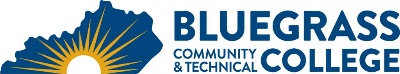 Program Coordinator: Paul Turner	E-mail: paul.turner@kctcs.edu	Phone: (859)246-6717Program Website: https://bluegrass.kctcs.edu/education-training/program-finder/electrical-technology.aspx Student Name:		Student ID: Students need to be at KCTCS placement levels for all coursesNote:  25% of Total Program Credit Hours must be earned at Bluegrass Community and Technical College.Advisor Name:	Advisor Signature: _________________________________________Student Name:	Student Signature: ________________________________________First SemesterCreditsTermGradePrereqs/NotesELT110 Circuits I 5ELT114 Circuits II5MAT126 Technical Algebra and Trig. 3EET250 National Electric Code4Total Semester Credit Hours17Second SemesterCreditsTermGradePrereqs/NotesEET154/155 Electrical Construction I and Lab4EET252/253 Electrical Construction II and Lab4EET264 Rotating Machinery2EET265 Rotating Machinery Lab2EET270 Motor Controls and2EET271 Motor Controls I 2Total Semester Credit Hours16Third SemesterCreditsTermGradePrereqs/Notes*General Education Classes6**Technical Electives10Total Semester Credit Hours16Fourth SemesterCreditsTermGradePrereqs/NotesEET127 Electrical Capstone 1This is an on-line class*General Education Classes9CIT105 Computer Fundamentals (Digital Lit.)3If Digital Literacy not completed earlierTotal Semester Credit Hours13Total Credential Hours62Special Instructions:*The General Education classes should be taken throughout the four semesters and not piled up into one or two semesters. General Education Course Areas (one from each area):Social/Behavioral SciencesHeritage/HumanitiesWritten CommunicationNatural SciencesOral Communications**The Technical electives should be taken throughout the four semesters and not left to the end due to availability. Summer semester attendance Is HIGHLY recommended for taking General Education Classes and Technical elective classes to ease loading and scheduling during Fall and Spring Semesters.